บันทึกข้อความ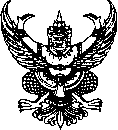 ส่วนราชการ  กลุ่มงาน		ศูนย์สุขภาพจิตที่ ๑๑					         .ที่  สธ ๐๘๑๘.  /				    วันที่						เรื่อง	ขอส่งสรุปผลการดำเนินงานตามแผน/โครงการ							เรียน	ผู้อำนวยการศูนย์สุขภาพจิตที่ ๑๑ ผ่านหัวหน้ากลุ่มงาน............................................................................... ตามที่กลุ่มงาน.......................................ศูนย์สุขภาพจิตที่ ๑๑ ได้จัดโครงการ......................................................................................................................................................................................................................................................................................................................................................................................................... ซึ่งมีวัตถุประสงค์เพื่อ......................................................................................................จำนวน...........กิจกรรม ดังนี้กิจกรรมที่......................................................................................................................................................                                                                                                  ในวันที่......................................................................................................................................................................... ในวันที่......................................................................................................................................................................... โดยมีกลุ่มเป้าหมาย.....................................................................................................................................................กิจกรรมที่......................................................................................................................................................                                                                                               ในวันที่......................................................................................................................................................................... ในวันที่......................................................................................................................................................................... โดยมีกลุ่มเป้าหมาย.............................................................................................................................................. นั้น 	บัดนี้ การดำเนินโครงการดังกล่าวได้ดำเนินการเสร็จสิ้นแล้ว และได้สรุปงบประมาณและ
ผลการดำเนินงาน ดังนี้๑. งบประมาณ 			๑.๑ งบประมาณที่ได้รับอนุมัติ	จำนวน ................... บาท  			๑.๒ งบประมาณที่ใช้ไป		จำนวน ................... บาท  คิดเป็นร้อยละ...................			๑.๓ งบประมาณคงเหลือ		จำนวน ................... บาท  คิดเป็นร้อยละ...................๒. ผลการดำเนินงาน ผู้เข้าร่วม คณะทำงานและวิทยากร ดังนี้ 		๒.๑ กิจกรรมที่.......................................จำนวน..................คน	   		๒.๑.๑ ผู้เข้าร่วม จำนวน..................................คน คิดเป็นร้อยละ.......................	  		๒.๑.๒ คณะทำงาน วิทยากร จำนวน...............คน คิดเป็นร้อยละ.......................		๒.๒ กิจกรรมที่.......................................จำนวน..................คน๒.๒.๑ ผู้เข้าร่วม จำนวน..................................คน คิดเป็นร้อยละ.......................	  		๒.๒.๒ คณะทำงาน วิทยากร จำนวน...............คน คิดเป็นร้อยละ.......................๓. การประเมินผล		๓.๑ กิจกรรมที่.......................................			๓.๑.๑ ประเมิลผลโดย.........................................................................................    		๓.๑.๒ ผลลัพธ์ที่ได้...............................................................................................		๓.๒ กิจกรรมที่.......................................			๓.๒.๑ ประเมิลผลโดย.........................................................................................    		๓.๒.๒ ผลลัพธ์ที่ได้...............................................................................................จึงเรียนมาเพื่อโปรดทราบ(......................................)ตำแหน่ง.....................................................เรียน  ผู้อำนวยการศูนย์สุขภาพจิตที่ ๑๑        เพื่อโปรดทราบ  (.......................................)                                                    หัวหน้ากลุ่มงาน..............................  								 (นายอาทิตย์ เล่าสุอังกูร)		                                            ผู้อำนวยการโรงพยาบาลสวนสราญรมย์ รักษาราชการแทน                                       				       ผู้อำนวยการศูนย์สุขภาพจิตที่ ๑๑            